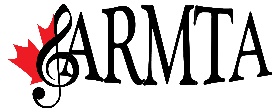 Alberta Registered Music Teachers’ Association Provincial Continuing Educationand[Branch Logo][Branch Name]present[Masterclass/Workshop Name]with [Clinician Name]APPLICATION FORMName: 	_____________________________________________________________________Address:	_____________________________________________________________________Phone: 	(_______) _____________________ or (_______) ____________________Email:	_____________________________________________________________________[Include if applicable for masterclasses:]Teacher:	_____________________________________________________________________Title of Piece: 	_____________________________________________________________________Composer:	___________________________________________________________________Approximate length: 	_________________		Approximate grade level: _____________Workshop fees: ARMTA member or student of ARMTA member: $[cost]Non-members: $[cost]Please make cheques payable to [name].Submit applications and payment to: [address]Application deadline is [date].Limited space is available!For more information, contact [contact name and phone/email].PLEASE NOTE: While you can use this application form for submissions by mail, you might find it easier to have applications and payments submitted online with copies of each registration forwarded to an email of your choice. Please contact Carolyn Garritano, Webmaster, at web@armta.ca or Vicki Martin, Administrator, at admin@armta.ca to get this set up for your event. 